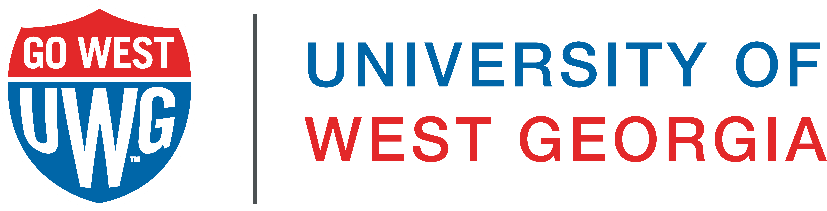 UWG Institutional Review BoardClassroom ResearchThis form is to be used by UWG faculty teaching courses that include research design and research methods if students will conduct research as an experiential learning component of their course assignments. The form is required to be on file with the Institutional Review Board (IRB) in the event of questions or concerns regarding research and recruitment.To be eligible as Classroom Research that does not require IRB review the following must be met:The project is limited in scope and sample size. The primary purpose is to develop the student research skills.The project is a normal part of the coursework for the class and is supervised by the faculty member.The project is of minimal risk, participants are over 18, and data collected does not involve sensitive, personal, or incriminating topics.The project data are collected in a manner that assures the anonymity or confidentiality of the participants.Faculty member has completed CITI training in the Basic Course for Human Subjects research.Please provide the following information:Faculty teaching research methods and overseeing student research projects are expected to understand the philosophy, ethics, and practice of protecting human subjects in research; to adhere to these principles during the conduct and supervision of classroom research projects; and to teach these practices and principles to students. Faculty will be responsible for ensuring that all student research projects are conducted in accordance with federal regulations and principles regarding protection of human subjects in research.Signature of Responsible Faculty Member				DateFaculty Name:Class:Semester/Year:Number of Students:Description of the project assignment:Titles of all research projects conducted with a brief description (2-3 sentences) of each project: